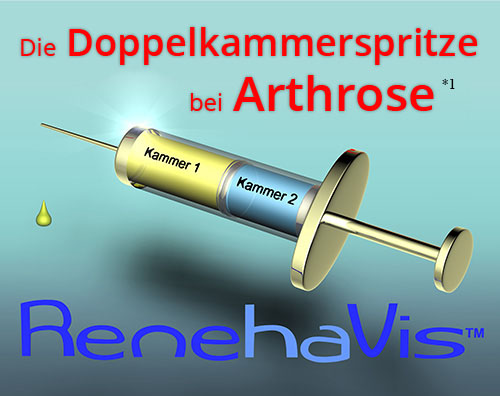 Dosierungsschema „ RenehaVis“      		Tag 1			1 Injektion pro Gelenk      		Tag 8			1 Injektion pro GelenkBei Sportlern oder Patienten mit ausgeprägter Knie- oder Hüftarthrose (Grad 3 und 4) wird eine weitere Injektion	eine Woche nach der zweiten Injektion empfohlen.Im ersten Jahr ist dieses Dosierungsschema vierteljährlich zu wiederholenIm zweiten Jahr halbjährlichAb dem dritten Jahr ist dieses Dosierungsschema einmal jährlich zu wiederholen*1 zertifiziert als Medizinprodukt zur Linderung der Symtome der Knie- und Hüftarthrose